Nigel Foxwell
Acting Head, Digital Infrastructure Solutions &,
Head, Enterprise Architecture Strategy and RiskTechnology Solutions
James Cook University, AustraliaJCU Townsville   I   Bebegu Yumba campus   I   Douglas   1 James Cook Drive Townsville QLD 4811 AUSTRALIAjcu.edu.au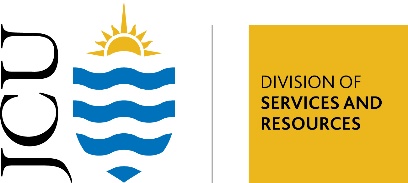 